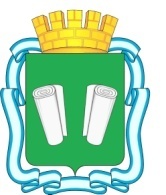 городская Дума городского округа Кинешма шестого созываРЕШЕНИЕот 28.10.2015  № 3/35Об утверждении Прогнозного плана (программы) приватизации муниципального имущества городского округа Кинешма на 2016 год	В соответствии с Федеральным законом от 21.12.2001 № 178-ФЗ                       «О приватизации государственного и муниципального имущества»; Федеральным законом от 06.10.2003 № 131-ФЗ «Об общих принципах организации местного самоуправления в Российской Федерации», Положением о порядке управления и распоряжения муниципальной собственностью городского округа Кинешма, утвержденного решением Кинешемской городской Думы третьего созыва от 29.01.2002 № 22/91, Положением о приватизации муниципального имущества городского округа Кинешма, утвержденного решением городской Думы городского округа Кинешма пятого созыва от  28.03.2012 № 35/356, Уставом муниципального образования «Городской округ Кинешма»,городская Дума городского округа Кинешма решила:1. Утвердить Прогнозный план (программу) приватизации муниципального имущества городского округа Кинешма на 2016 год согласно Приложению к настоящему Решению.	2. Опубликовать настоящее решение в официальном источнике опубликования муниципальных правовых актов «Вестник органов местного самоуправления городского округа Кинешма».	3. Настоящее решение вступает в силу после его официального опубликования.4. Контроль за исполнением настоящего решения возложить на постоянную комиссию по законности, обеспечению безопасности и местному самоуправлению городской Думы городского округа Кинешма (А.П. Коновалов и на заместителя главы администрации городского округа Кинешма (А.В. Шуршин).Исполняющий обязанности                          Председательглавы  городского  округа                            городской ДумыКинешма                                                           городского округа Кинешма____________А.И.Крупин                             ________________ М. А. БатинПриложение крешению городской Думы городского округа Кинешмы                                                                                                                      от  28.10.2015   № 3/35ПРОГНОЗНЫЙ ПЛАН (ПРОГРАММА) ПРИВАТИЗАЦИИ МУНИЦИПАЛЬНОГО ИМУЩЕСТВА ГОРОДСКОГО ОКРУГА КИНЕШМА НА 2016 годп/пХарактеристика муниципального имуществаСпособы приватизации1.Встроенное помещение, назначение: нежилое, общая площадь , этаж-1, номера на поэтажном плане с 1 по 5 включительно, адрес объекта: Ивановская область, г. Кинешма, ул. Веснина, д. 2.АУКЦИОН2.Встроенное помещение, назначение: нежилое, общая площадь ., этаж 1, номер на поэтажном плане с 1 по 4, адрес объекта: Ивановская область, г. Кинешма, ул. Веснина, д. 7.АУКЦИОН3.Помещение № 1002, назначение: нежилое, общая площадь ., этаж - подвал, номера на поэтажном плане 1002, адрес объекта: Ивановская область, г. Кинешма, ул. им. Урицкого, д. 2.АУКЦИОН4.Встроенное помещение, назначение: нежилое, общая площадь , этаж 1, номера на поэтажном плане с 18 по 29 включительно, адрес объекта: Ивановская область, г. Кинешма, ул. Пионерская д. 2/66.АУКЦИОН5.ПРИВАТИЗАЦИЯ ЕДИНЫМ ЛОТОМЗдание – мастерская с гаражом, 1-этажный (подземных этажей-0), общая площадь 226,3 кв.м, лит. В, Г, адрес объекта: Ивановская область, г. Кинешма, ул. Кирпичная, д. 5; Здание – склад, назначение: нежилое, 1-этажный (подземных этажей-1), общая площадь 104,4 кв.м, лит. Е, адрес объекта: Ивановская область, г. Кинешма, ул. Кирпичная, д. 5;Здание – баня, 1-этажный ( подземных этажей- 0), общая площадь 206,6 кв.м., лит. Д, адрес объекта: Ивановская область, г. Кинешма, ул. Кирпичная, д. 5 совместно с земельным участком по адресу: Ивановская область, г. Кинешма, ул. Кирпичная, д. 5, кадастровый номер 37:25:000000:136, площадью 6554 кв. м, из земель населенных пунктов, разрешенное использование: для размещения нежилых зданий.АУКЦИОН6.Здание – Детский дом, назначение: нежилое, 1-этажный (подземных этажей-1), общая площадь 1417,3 кв.м, лит. Б, адрес объекта: Ивановская область, г. Кинешма, ул. Кирпичная, д. 5, совместно с земельным участком по адресу: Ивановская область, г. Кинешма, ул. Кирпичная, д. 5, кадастровый номер 37:25:000000:135, площадью , из земель населенных пунктов, разрешенное использование: для размещения нежилого здания.АУКЦИОН7.ПРИВАТИЗАЦИЯ ЕДИНЫМ ЛОТОМ1.Здание – Специальная коррекционная школа - интернат № 1, назначение: нежилое, 2- этажный (подземных этажей-1), общая площадь 821,2 кв.м, лит. Б, Б1, Б2, адрес объекта: Ивановская область, г. Кинешма, ул. Решемская, д. 11а;2.Здание – гараж, назначение: нежилое, 1- этажный (подземных этажей-0), общая площадь 36,2 кв.м, лит. Б3, адрес объекта: Ивановская область, г. Кинешма, ул. Решемская, д. 11а;3.Здание – котельная, назначение: нежилое, 1-этажный (подземных этажей-0), общая площадь 53,1 кв.м, лит. Б4, адрес объекта: Ивановская область, г.Кинешма, ул. Решемская, д. 11а совместно с земельным участком из земель населенных пунктов, расположенным по адресу: Ивановская область, г. Кинешма, ул. Решемская, д. 11а кадастровый номер 37:25:040217:14, площадью 4419 кв.м., разрешенное использование – для размещения нежилых зданий.АУКЦИОН8.Встроенное помещение, расположенное в пятиэтажном с подвалом жилом доме (лит.А), назначение: нежилое, общая площадь 198,9 кв.м, этаж-1, номера на поэтажном плане - №№ с 1 по 15 включительно, адрес объекта: Ивановская область, г. Кинешма, ул. Декабристов, д. 10.АУКЦИОН9.Встроенное помещение, расположенное в трёхэтажном жилом доме (лит.А), назначение: нежилое, площадь общая – , этаж – 1, номер на поэтажном плане – 1-9 включительно, адрес объекта: Ивановская область, г. Кинешма, ул. им. Бредихина, д. 4.АУКЦИОН10.Встроенное нежилое помещение, общая площадь ., расположенное на 1-м этаже 4-х этажного жилого дома с подвалом (лит.А) под №№ 1-7 включительно, находящееся адрес объекта: Ивановская область, г. Кинешма, ул. им. Бредихина, д. 10.АУКЦИОН11.Помещение № 1002, назначение: нежилое, общая площадь ., этаж-1, номер помещения на поэтажном плане 1002, адрес объекта: Ивановская область, г. Кинешма, ул. Колхозная, д. 20.АУКЦИОН12.Помещение, назначение: нежилое, общая площадь , этаж подвал, номера  на поэтажном плане 1-16 включительно, адрес объекта: Ивановская область, г. Кинешма, ул. им. Ленина, д. 7.АУКЦИОН13.Помещение, назначение: нежилое, общая площадь 61,7 кв.м., этаж № подвал, 1, адрес объекта: Ивановская область, г. Кинешма, ул. им. Ленина, д. 6, пом.1003.АУКЦИОН14.Помещение - гаражный бокс № 4, расположенное в одноэтажном нежилом строении  (лит. Г), назначение: нежилое, площадь общая – 28,00 кв.м, этаж – 1, номер  на поэтажном плане – 4, адрес объекта: Ивановская область, г. Кинешма, ул. им. Ленина, д. 40-А, стр. 1.АУКЦИОН15.Помещение - гаражный бокс № 5, расположенное в одноэтажном нежилом строении  (лит. Г), назначение: нежилое, площадь общая – 27,80 кв.м, этаж – 1, номе на поэтажном плане – 5, адрес объекта: Ивановская область, г. Кинешма, ул. им. Ленина, д. 40-А, стр. 1.АУКЦИОН16.Здание - прачечная, назначение: нежилое, площадь общая – 837,50 кв. м., литер – Б, этажность – 2, подземная этажность – 0, адрес объекта: Ивановская область, г. Кинешма, ул. им. М. Горького, д. 129  совместно    с земельным участком, по адресу: Ивановская область, г. Кинешма, ул. им. М. Горького, д. 129, кадастровый номер 37:25:020304:55, общей площадью 1171±12 кв. м., из земель  населенных пунктов, разрешенное использование: размещение нежилого здания-прачечная.АУКЦИОН17.Здание, назначение: нежилое, 1- этажный (подземных этажей-0), площадь общая – 388,1 кв. м., литер – В, адрес объекта: Ивановская область, г. Кинешма, ул. им. Ленина, д. 26а  совместно    с земельным участком, по адресу: Ивановская область, г. Кинешма, ул. им. Ленина, д. 26а, кадастровый номер 37:25:020314:149, общей площадью 1087±12 кв. м., из земель  населенных пунктов, разрешенное использование: размещение нежилого здания.АУКЦИОН18.Помещение № 1004, назначение: нежилое, общая площадь 347,3 кв.м, этаж 1,2, номера на поэтажном плане 1004, адрес объекта: Ивановская область, г. Кинешма, ул. Маршала Василевского, д. 2.АУКЦИОН19.Помещение № 1002, назначение: нежилое, общая площадь 280,9 кв.м, этаж подвал, номера на поэтажном плане 1002, адрес объекта: Ивановская область, г. Кинешма, ул. Воеводы Боборыкина, д. 10.АУКЦИОН20.Помещение, назначение: нежилое, площадь 165,5 кв.м, этаж № 1, кадастровый номер 37:25:010318:323, адрес (местоположение) объекта: Ивановская область, город Кинешма, ул. Воеводы Боборыкина, д. 10, пом. 1006.АУКЦИОН21.Здание, назначение: нежилое, площадь общая – ., литер – А, этажность – 2, подземная этажность – 1, адрес объекта: Ивановская область, г. Кинешма, Квартальный проезд, д. 6  совместно    с земельным участком, по адресу: Ивановская область, г. Кинешма, Квартальный проезд, д.6, кадастровый номер 37:25:010330:19, общей площадью 4065±., из земель  населенных пунктов, разрешенное использование: размещение нежилого здания.АУКЦИОН22.Помещение № 1002, назначение: нежилое, этаж № подвал, общая площадь 203,0 кв.м, адрес объекта: Ивановская область, г. Кинешма, ул. им. Менделеева, д. 3.АУКЦИОН23.Помещение, назначение: нежилое, площадь 326,5 кв.м, этаж № 1, кадастровый номер 37:25:010824:1645, адрес (местоположение) объекта: Ивановская область, город Кинешма, ул. им. Юрия Горохова, д. 14-А, пом. 1005.АУКЦИОН24.Здание, назначение: нежилое, 3-этажный (подземных этажей-1), общей площадью , лит. Б1, Б2, адрес объекта: Ивановская область, г. Кинешма, ул. Желябова, д. 36 совместно с земельным участком по адресу: Ивановская область, ул. Желябова, д.36 ориентировочной площадью , из земель населенных пунктов.АУКЦИОН25.Помещение № 1009, назначение: нежилое, общей площадью .,  этаж 1, номера на поэтажном плане с 1 по 5 включительно, адрес объекта: Ивановская область, г. Кинешма ул. Наволокская, д. 1-А.АУКЦИОН26.Здание - гараж, назначение: нежилое, литер - Б,Б1, общая площадь , 1-этажный,  (подземных этажей-0), адрес объекта: Ивановская область, г. Кинешма, ул. Социалистическая,  д. 18, строение 1 совместно с земельным участком по адресу: Ивановская область, г. Кинешма, ул. Социалистическая, д. 18, стр. 1, кадастровый номер 37:25:000000:106,  площадью 1179±3 кв.м, из земель населенных пунктов, разрешенное использование: для размещения нежилого здания.АУКЦИОН27.Здание, назначение: нежилое, литер - Б, общая площадь ., 2-этажный, (подземных этажей-1), адрес объекта: Ивановская область, г. Кинешма, ул. Социалистическая, д. 27А, совместно с земельным участком  по адресу: Ивановская область, г. Кинешма, ул. Социалистическая, д. 27А, кадастровый номер 37:25:010330:12, площадью , из земель населённых пунктов, разрешенное использование: размещение  нежилого здания.АУКЦИОН28.Здание, назначение: нежилое, площадь общая – ., литер – Б, этаж – 1, подземная этажность – 0, адрес объекта: Ивановская область, г. Кинешма, ул. Парковая, д. 16, совместно с земельным участком по адресу: Ивановская область, г. Кинешма, ул. Парковая, д. 16, кадастровый номер 37:25:020427:4, площадью , из земель населённых пунктов.АУКЦИОН29.Помещение № 1004, назначение: нежилое, общая площадь , этаж-1, номера на поэтажном плане 1004, адрес объекта: Ивановская область, г. Кинешма, ул. Вичугская, д. 45.АУКЦИОН30.Помещение № 1005, назначение: нежилое, общая площадь , этаж-1, номера на поэтажном плане 1005, адрес объекта: Ивановская область, г. Кинешма, ул. Вичугская, д. 45.АУКЦИОН31.Помещение № 1003, назначение: нежилое, общая площадь , этаж-1, номера на поэтажном плане 1003, адрес объекта: Ивановская область, г. Кинешма, ул. Вичугская, д. 45.АУКЦИОН32.Помещение № 1006, назначение: нежилое, общая площадь , этаж-подвал, номера на поэтажном плане 1006, по адресу: Ивановская область, г. Кинешма, ул. Вичугская, д. 45.АУКЦИОН33.ПРИВАТИЗАЦИЯ ЕДИНЫМ ЛОТОМ1. Здание - спальный павильон, назначение: нежилое, 2- этажный (подземных этажей-0), общая площадь 511,8 кв.м, лит. Б, адрес объекта: Ивановская область, Заволжский район;  2. Здание – спальный павильон, назначение: нежилое, 2- этажный (подземных этажей-0), общая площадь 514,2 кв.м, лит. Б1, адрес объекта: Ивановская область, Заволжский район;  3. Здание – летний спальный павильон, назначение: нежилое, 2- этажный (подземных этажей-0), общая площадь 95,1 кв.м, лит. Б2, адрес объекта: Ивановская область, Заволжский район;  4. Здание – летний спальный павильон, назначение: нежилое, 1 – этажный (подземных этажей-0), общая площадь 93,7 кв.м, лит. Б3, адрес объекта: Ивановская область, Заволжский р-н;  5. Здание – летний спальный павильон, назначение: нежилое, 1 – этажный (подземных этажей-0), общая площадь 94,1 кв.м, лит. Б4, адрес объекта: Ивановская область, Заволжский район;  6. Здание – летний спальный павильон, назначение: нежилое, 1 – этажный (подземных этажей-0), общая площадь 94 кв.м, лит. Б5, адрес объекта: Ивановская область, Заволжский район;  7. Здание – столовая, назначение: нежилое, 1 – этажный (подземных этажей-1), общая площадь 801 кв.м, лит. Б6, адрес объекта: Ивановская область, Заволжский район;  8. Здание – танцплощадка, назначение: нежилое, 1 – этажный (подземных этажей-0), общая площадь 218,2 кв.м, лит. Б7, адрес объекта: Ивановская область, Заволжский район;9.   Здание – туалет, назначение: нежилое, 1 – этажный (подземных этажей-0), общая площадь 31,3 кв.м, лит. Б8, адрес объекта: Ивановская область, Заволжский район;10. Здание – умывальник, назначение: нежилое, 1 – этажный (подземных этажей-0), общая площадь 22,7 кв.м, лит. Б9, адрес объекта: Ивановская область, Заволжский район;11. Здание – сторожка, назначение: нежилое, 1 – этажный (подземных этажей-0), общая площадь 5,6 кв.м, лит. Б10, адрес объекта: Ивановская область, Заволжский район;12. Здание – склад, назначение: нежилое, 1 – этажный (подземных этажей-0), общая площадь 56,9 кв.м, лит. Б11, адрес объекта: Ивановская область, Заволжский район;13. Здание – дом обслуживающего персонала, назначение: нежилое, 1 – этажный (подземных этажей-0), общая площадь 68,3 кв.м, лит. Б12, адрес объекта: Ивановская область, Заволжский район;14. Здание – баня, назначение: нежилое, 1 – этажный (подземных этажей-0), общая площадь 126,2 кв.м, лит. Б13, адрес объекта: Ивановская область, Заволжский район;16. Трубопровод диаметром 89 мм - 150м;17. Трубопровод диаметром 89 мм - 400м;18. Трубопровод диаметром 57мм – 200м;19. Трубопровод диаметром 57мм – 500м;20. Сооружение - водонапорная башня, назначение: водонапорная башня, общая площадь 7,8 кв.м, лит. II, адрес объекта: Ивановская область, Заволжский район совместно с земельным участком из земель населенных пунктов по адресу: Ивановская область, Заволжский район, кадастровый номер 37:04:030238:6,  площадью 39147 кв.м, из земель населенных пунктов, разрешенное использование: для размещения и эксплуатации пионерского лагеря «Сокол».АУКЦИОН с обременением целевого использования в течение трех лет 